table talk 8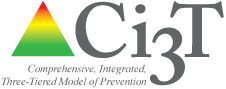 Topic: Ci3T Plan Responsibilities 		time: 15 minInstructions: Please take a moment to reflect on the information presented in the previous section. With your team, check for the following features as you polish your primary plan.Guiding Questions:Looking at our academic responsibilities…Have we featured our core reading program by name?Have we featured our core math program by name?Have we featured the instructional responsibilities for Tier 1 primary prevention efforts (e.g., dosage of instruction)?Have we clearly defined what we expect at Tier 1 in stakeholder responsibilities?Have we identified expected instructional practices that all teachers use (e.g., behavior-specific praise, active supervision, precorrection, increasing opportunities to respond)? Looking at our behavior responsibilities…Have we used the term Positive Behavior Interventions and Supports (PBIS) explicitly?Have we mentioned our reactive plan for consistent and equitable in responding when behavior challenges occur?Looking at our social skills responsibilities…Have we selected and named a curriculum?Have we featured the instructional responsibilities for primary prevention efforts (e.g., dosage: lesson frequency, length)?Have we defined the expectations for all stakeholders in supporting the social skills curriculum?Notes: